FORMULÁRIO DE CANDIDATURA A PROCEDIMENTO CONCURSAL______________________________________________________________________________________________________________________CÓDIGO DE IDENTIFICAÇÃO DO PROCESSO Código da publicitação do procedimento:			Entidade que realiza o procedimento:CARATERIZAÇÃO DO POSTO DE TRABALHOCarreira________________________________________________Categoria________________________________________Área de atividade  ________________________________________________________________________1. DADOS PESSOAISNome completo:     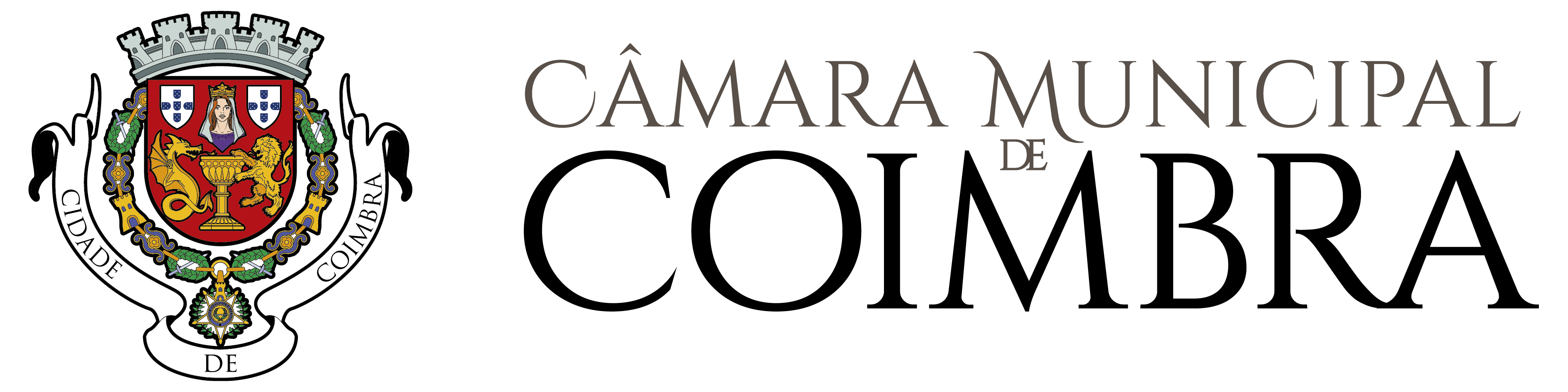 2. NÍVEL HABILITACIONALAssinale o quadrado apropriado:* Nível III : Nível de qualificação da formação (c/ equivalência ao ensino secundário)2.1 Identifique o curso e /ou área de formação:HABILITAÇÕES LITERÁRIAS2.2 Indique cursos de pós – graduação, mestrado ou doutoramento:3. SITUAÇÃO JURÍDICO/ FUNCIONAL DO TRABALHADOR3.2 Em caso negativo passe diretamente ao ponto 4. deste formulário. Em caso afirmativo, especifique qual a sua situação:3.2.4 Órgão ou serviço onde exerce ou por último exerceu funções:3.2.5 Carreira e categoria detidas:3.2.6 Remuneração:3.2.7 Atividade exercida ou que por último exerceu no órgão ou serviço:3.2.8 Avaliação de desempenho (últimos três anos):4. EXPERIÊNCIA PROFISSIONAL E FUNÇÕES EXERCIDAS	4.1 Funções exercidas, diretamente relacionadas com o posto de trabalho a que se candidata:4.2 Outras funções e atividades exercidas:5. FORMAÇÃO OU EXPERIÊNCIA PROFISSIONAL SUBSTITUTIVA DO NÍVEL HABILITACIONAL EXIGIDO5.1 No caso de a publicitação permitir a candidatura sem o grau académico exigido, indique a formação ou experiência profissional substitutiva.6. OPÇÃO POR MÉTODOS DE SELEÇÃOSe é titular da categoria e se encontra a exercer funções idênticas às do(s) posto(s) de trabalho publicitado(s) ou, encontrando-se em situação de requalificação, as exerceu por último e pretende usar da prerrogativa de afastamento dos métodos de seleção obrigatórios, nos termos do n.º 2 do art.º 36.º do anexo à Lei n.º 35/2014, de 20 de junho, assinale a seguinte declaração: 7. REQUISITOS DE ADMISSÃO8. NECESSIDADES ESPECIAIS	8.1 Caso lhe tenha sido reconhecido, legalmente, algum grau de incapacidade, indique o respetivo grau de incapacidade e tipo de deficiência, bem como se necessita de meios/condições especiais para a realização dos métodos de seleção, nos termos previstos na alínea f) do n.º1 do art.º 19.º da Portaria n.º 125-A/2019, de 30/04.9. DECLARAÇÃO (alínea G), n.º 1 do art.º 19.º, da Portaria  n.º 125-A/2019 de 30/04”Declaro que são verdadeiras as informações acima prestadas”.Documentos que anexa à candidatura:informação sobre proteção de dados pessoaisOs dados pessoais recolhidos neste pedido são única e exclusivamente para dar cumprimento ao disposto no Código de Procedimento Administrativo (CPA) e/ou previsto na legislação aplicável ao pedido formulado, sendo que o tratamento dos referidos dados por parte do Município de Coimbra respeitará a legislação em vigor em matéria de proteção de dados pessoais.O tratamento dos dados referidos no ponto 1 por parte do Município de Coimbra respeitará a legislação em vigor em matéria de proteção de dados pessoais e será realizado com base nas seguintes condições:Responsável pelo tratamento – Município de CoimbraFinalidade do tratamento – Cumprimento de uma obrigação jurídica (CPA e/ou previsto na legislação específica aplicável ao pedido formulado) ou necessário ao exercício de funções de interesse públicoDestinatário(s) dos dados – Serviço municipal com competência para apreciar ou intervir no pedido, de acordo com a orgânica municipal em vigorConservação dos dados pessoais – Prazo definido na legislação aplicável ao pedidoOs documentos apresentados no âmbito deste pedido são documentos administrativos, pelo que o acesso aos mesmos se fará em respeito pelo regime de acesso à informação administrativa e ambiental e reutilização dos documentos administrativos  (Lei n.º 26/2016, de 22 de agosto)PROTEÇÃO DE DADOS / declaraçãoAutorizo a utilização do meu endereço de correio eletrónico para efeitos de realização de inquérito de satisfação (aplicável apenas a pessoas singulares) Sim	 NãoASSINATURA       	 DATA A preencher pelos 
serviços administrativosRegisto SGD nºDataExmº. SenhorPresidente da Câmara Municipal de CoimbraExmº. SenhorPresidente da Câmara Municipal de CoimbraProcesso nºExmº. SenhorPresidente da Câmara Municipal de CoimbraExmº. SenhorPresidente da Câmara Municipal de CoimbraGuia n.ºExmº. SenhorPresidente da Câmara Municipal de CoimbraBEP             /Câmara Municipal de CoimbraRJEP por tempo indeterminado  RJEP por tempo determinado RJEP por tempo determinável Data de nascimento:Sexo:Masculino    FemininoNacionalidade:Nº de Identificação civil:Morada:Código Postal:Localidade:Concelho de residência:Telefone:Telemóvel:endereço eletrónico:_____________~01Menos de 4 anos de escolaridade08Bacharelato024 anos de escolaridade(1.º ciclo do ensino básico)09Licenciatura036 anos de escolaridade        (2.º ciclo do ensino básico)10Pós-graduação049.º ano (3.º ciclo do ensino básico)11Mestrado0511.º ano12Doutoramento0612.º ano (ensino secundário)13Curso de especialização tecnológica07Curso tecnológico /profissional/ outros (nível III)*99Habilitação ignorada3.1 Titular de vinculo de emprego público      Sim Não3.2.1- NomeaçãoDefinitiva 3.2.1- NomeaçãoTransitória por tempo determinado3.2.1- NomeaçãoTransitória por tempo determinável 3.2.2- Contrato Tempo indeterminado 3.2.2- Contrato Tempo determinado 3.2.2- Contrato Tempo determinável3.2.3- Situação atualEm exercício de funções3.2.3- Situação atualEm licença3.2.3- Situação atualEm SME3.2.3- Situação atualOutraPosição Remuneratória:Nível RemuneratórioRemuneração Base:€    .          ,AnoMenção quantitativaAnoMenção quantitativaAnoMenção quantitativaFunções	Data 	    Data	Data 	    DataFunções	Início		Início      Fim  “Declaro que afasto os métodos de seleção obrigatórios, Avaliação curricular e Entrevista de avaliação de competências, e opto pelos métodos Prova de conhecimentos e Avaliação psicológica”.“Declaro que afasto os métodos de seleção obrigatórios, Avaliação curricular e Entrevista de avaliação de competências, e opto pelos métodos Prova de conhecimentos e Avaliação psicológica”.“Declaro que afasto os métodos de seleção obrigatórios, Avaliação curricular e Entrevista de avaliação de competências, e opto pelos métodos Prova de conhecimentos e Avaliação psicológica”.“Declaro que reúno os requisitos gerais previstos no artigo 17.º do anexo à Lei n.º 35/2014, de 20/06 e, que se for o caso, os requisitos exigidos na subalínea v) da alínea d) do n.º 1 do art.º 19.º da Portaria n.º 125-A/2019, de 30/04”.SimNão“Declaro que reúno os requisitos gerais previstos no artigo 17.º do anexo à Lei n.º 35/2014, de 20/06 e, que se for o caso, os requisitos exigidos na subalínea v) da alínea d) do n.º 1 do art.º 19.º da Portaria n.º 125-A/2019, de 30/04”.“Declaro que reúno os requisitos gerais previstos no artigo 17.º do anexo à Lei n.º 35/2014, de 20/06 e, que se for o caso, os requisitos exigidos na subalínea v) da alínea d) do n.º 1 do art.º 19.º da Portaria n.º 125-A/2019, de 30/04”.Localidade:        Data:Assinatura:CurrículoCurrículoCurrículoCurrículoCurrículoCurrículoCertificado de habilitaçõesCertificado de habilitaçõesCertificado de habilitaçõesCertificado de habilitaçõesCertificado de habilitaçõesCertificado de habilitaçõesComprovativos de formação (Quantidade ____ )Comprovativos de formação (Quantidade ____ )Comprovativos de formação (Quantidade ____ )Comprovativos de formação (Quantidade ____ )Comprovativos de formação (Quantidade ____ )Comprovativos de formação (Quantidade ____ )Declaração a que se refere a alínea ii), d), nº 1 do art.º 19.º da Portarian.º 125-A/2019 de 30/04  (*)Declaração a que se refere a alínea ii), d), nº 1 do art.º 19.º da Portarian.º 125-A/2019 de 30/04  (*)Declaração a que se refere a alínea ii), d), nº 1 do art.º 19.º da Portarian.º 125-A/2019 de 30/04  (*)Declaração a que se refere a alínea ii), d), nº 1 do art.º 19.º da Portarian.º 125-A/2019 de 30/04  (*)Declaração a que se refere a alínea ii), d), nº 1 do art.º 19.º da Portarian.º 125-A/2019 de 30/04  (*)Declaração a que se refere a alínea ii), d), nº 1 do art.º 19.º da Portarian.º 125-A/2019 de 30/04  (*)(*) Vínculo de emprego público detido, quando exista, bem como da carreira e categoria de que seja titular, da posição remuneratória que detém nessa data, da atividade que executa e do órgão ou serviço onde exerce funções.Outros: